Розвиток проектів неформальної маркетинг-освіти в умовах цифровізації суспільстваВ Україні 100 університетів готують бакалаврів маркетингу та 73 університети готують магістрів маркетингу (табл. 1, табл. 2).Таблиця 1 – Заклади вищої освіти, що здійснюють підготовку бакалаврів маркетингу станом на 2020 рік [1]Таблиця 2 – Заклади вищої освіти, що здійснюють підготовку магістрів маркетингу станом на 2020 рік [1]Така кількість закладів вищої освіти ускладнює досягнення високої якості підготовки маркетологів та можливість контролю з боку Національного агентства із забезпечення якості вищої освіти. Тільки в Одесі є 4 університети, які займаються підготовкою студентів за спеціальністю «Маркетинг»: Одеський національний політехнічний університет, Одеський національний економічний університет, Одеська національна академія харчових технологій, Одеська державна академія будівництва і архітектури. Тому централізація і концентрація – ключовий напрям удосконалення маркетингової освіти в Україні [2]. Але в теперішній час, виникла інша, не менш актуальна проблема.Зміст професії «маркетолог» кардинально змінюється, оскільки моделлю маркетингу ХХІ ст. став цифровий маркетинг. Домінуючою тенденцією в суспільстві є цифровізація, для якої характерна стрімка поява нових сервісів, додатків, технологій, а значить, фахівці з вищою освітою повинні швидко отримувати нові спеціальні компетентності. В результаті, при значних обсягах контингенту випускників, їх знання швидко втрачають цінність.Отже, виникло протиріччя. Маркетологи швидше ніж інші управлінці, зустрічаються з «моральним зносом» отриманих спеціальних компетенцій, але в закладах вищої освіти існують значні терміни навчання. Так, відповідно до стандартів вищої освіти України, отримання ступеня бакалавр передбачає освоєння освітньої програми обсягом – 240 кредитів ЄКТС за 3 роки 10 місяців; ступеня магістра – 90 кредитів ЄКТС за 1 рік 4 місяці. При цьому, перед випускниками-маркетологами, в силу специфіки їх професії, постає питання: «Де підвищувати кваліфікацію, щоб відповідати потребам часу?». Заклади формальної освіти не займаються підвищенням кваліфікації фахівців з вищою освітою.Зараз у Міністерстві освіти і науки, Національному агентстві із забезпечення якості вищої освіти є розуміння та політична воля щодо розширення неформальної освіти. В «Положенні про акредитацію освітніх програм, за якими здійснюється підготовка здобувачів вищої освіти (Додаток до пункту 6 розділу І)» у критерію 3, пункт 4 вказано, що у закладах вищої освіти повинно бути: «Визначено чіткі та зрозумілі правила визнання результатів навчання, отриманих у неформальній освіті, що є доступними для всіх учасників освітнього процесу та яких послідовно дотримуються під час реалізації освітньої програми» [3].Таким чином, взагалі, існує три форми навчання: формальна, інформальна, неформальна. В 2019 році в нормативних актах, на рівні держави задекларовано необхідність розвитку неформальної освіти. Неформальна освіта актуалізується, стає якісною і потужною відповіддю на потреби людей. Стає обов’язковим короткостроковим додатком до формальної та інформальної освіти. Люди навчаються у неформальних проектах, якщо є потреба та мотивація.Формальна освіта є максимально інституалізованою: стандарти вищої освіти України; три рівня віщої освіти; ліцензовані заклади вищої освіти; ліцензовані освітньо-професійні програми; професорсько-викладацький склад, який відповідає ліцензійним умовам.Інформальна освіта (самоосвіта) – це форма освіти, яка передбачає самостійне, без викладачів, удосконалення професійних знань. Методи самоосвіти можуть бути різноманітним, але завжди це монолог з собою, на відміну від формальної і неформальної форм освіти – де це завжди діалог з викладачем в навчальній аудиторії.Термін «неформальна освіта» вперше з’явився у 1968 році в роботі американського вченого Кумбса Ф. «Світова освітня криза: системний підхід». Однак, в практичному плані, перша національна система неформальної освіти – «фолкбілдінг» (folkbilding) виникла на початку ХХ ст. в Швеції. Фолкбілдінг – система децентралізованого навчання молоді і дорослих, яке проводиться на добровільних засадах. Три чверті населення Швеції віком від 18 до 75 років приймають участь у фолкбілдінгу [4].В ХХ ст. формування національних систем неформальної освіти стало міжнародним явищем. Наприклад, в Скандинавських країнах виникла форма неформальної освіти – «фолкеоплюснінг» (folkeoplysning) [5].У 1972 році ЮНЕСКО було проголошена концепція – «навчання впродовж життя» (lifelonglearning) чи безперервна освіта, що фокусується на наступних принципах: «потреби і права людей на навчання впродовж життя; формування комплексного підходу між формальним і неформальним контекстами навчання; адекватне фінансування для обох вказаних видів навчання; охоплення всіх людей, починаючи з наймолодших і закінчуючи найстарішими; пошук шляхів демократизації доступу до навчання» [6].У Європейському Союзі прийнята термінологія розроблена ЮНЕСКО. У 1996 році у меморандумі «Про безперервну освіту Європейського Союзу» було введено концепцію – «навчання впродовж життя (lifelonglearning)» [7].За даними американського дослідницького центру «Pew Research Center» Pew Research Center у США 73% дорослих людей постійно знаходяться в процесі навчання новому [8].Неформальна освіта маркетологів – це освіта, що, по-перше, є доповненням та/або альтернативою формальній освіті за спеціальність 075 «Маркетинг» в навчанні впродовж життя та, по-друге, є вільним вибором особистості, яка прагне отримати нові компетентності для: одержання нової професії у сфері маркетингу; підвищення кваліфікації маркетолога чи фахівця, що користується маркетингом як інструментом.Професія маркетолога потребує постійного оновлення знань, що не можуть надати заклади формальні освіти, і, головними перевагами у цій сфері є наявність сертифікатів курсів професійної підготовки, що засвідчує удосконалення компетентностей в Інтернет-маркетингу.Неформальна маркетинг-освіта повинна ґрунтуватися на таких принципах [9]: обов’язкове закріплення теоретичного матеріалу на практиці одразу ж після його отримання; потрібно брати максимальну користь від навчання у команді; від здобуття неформальної освіти мають залишитись не тільки спеціалізовані знання, а й знання про те, яким способом та де шукати відповідну інформацію, що допоможе надалі навчатись.Перший принцип використовується на майстер-класах та вебінарах з маркетингу, а також на заняттях з Інтернет-маркетингу, і там, де потрібно продемонструвати програмні можливості, що застосовуються маркетологами для вирішення різноманітних задач. Наприклад, після пояснень та демонстрації кабінету Facebook Ads слухачам пропонують самостійно спробувати запустити таргетовану рекламу.Другий принцип використовується в офлайн закладах неформальної освіти для активізації комунікацій між слухачами – починаючими маркетологами чи маркетологами, що намагаються освоїти нові інструменти Інтернет-маркетингу та інш.Третій принцип стосується також викладачів, які після закінчення лекції, надають книги, блоги, підкасти, що допомагають набувати додаткові знання постійно.Пропонуються додаткові принципи неформальної маркетинг-освіти: короткостроковість; внутрішня необхідність; добровільність; самовіддача; постійність навчання; компетентність викладацького складу; достатність, регулярність і рівень організації поточного контролю якості знань слухачів, їх задоволеності якістю навчального процесу.Пропонуються методичні рекомендації з викладання на курсах неформальної маркетинг-освіти, що складається з комбінації класичних форм навчання і сучасних методів тренінгу.Для неї характерні три складові якості освіти: зміст викладання, технології навчання, ступінь підготовленості слухача до засвоєння матеріалу.По-перше, процес навчання починається з аналізу практичного досвіду слухачів. Вже на першій лекції їм рекомендується сформулювати перелік функцій, які складають зміст Інтернет-маркетингу, а також розробити анкету для проведення онлайн-маркетингового дослідження на ринку підприємства. Галузева належність останнього вибирається слухачами.По-друге, заняття проводяться з використанням таких методів тренінгу як: демонстрація; проблемно-орієнтована дискусія; розгляд кейсів.По-третє, кожній темі відводиться два практичні заняття. Перше проходить в класичній формі усного опитування з метою стимулювання слухачів до освоєння теорії досліджуваних питань. Це той фундамент, на якому заснована результативність навчального процесу. Друге заняття спрямоване на набуття вмінь і навичок застосування цифрових сервісів. Воно проходить з використанням таких методів тренінгу як: тестування; робота в малих групах; розгляд господарських ситуацій; мозкова атака; презентація.У перші 15-20 хвилин практичного заняття слухачам слід вирішити тести. Далі, група розбивається на малі групи – «відділи маркетингу». Всім відділам даються на розгляд господарські ситуації. За допомогою «мозкової атаки» генеруються піонерні ідеї. В результаті складаються плани маркетингу. На презентації маркетинг-директора їх обґрунтовують. На завершення викладач оцінює роботу міні-груп.В проектах неформальної маркетинг-освіти має існувати система поточного контролю якості знань слухачів, їх задоволеності якістю навчального процесу. Одна з частин цієї системи — оцінювання викладачів слухачами із забезпечення конфіденційності.Таким чином, закінчивши навчання у закладах формальної освіти не можливо отримати знання щодо володіння усіма маркетинговими інструментами, тому, кожному маркетологу необхідно поновлювати знання у закладах неформальної освіти. Безперервна маркетинг-освіта в Україні включає три якісно різнорідних освітніх підсистеми: формальну, інформальну, неформальну, які є комплементарними. Комплементарність – ключове слово, яке вказує на їх взаємозв’язок [10].Неформальна маркетинг-освіта України формується. Зараз функціонує багато проектів неформальної освіти для маркетологів, які сприяють їх професійному зростанню. При цьому, темп появи нових закладів стрімко зростає, внаслідок цього зростає конкуренція [11].За запитом в пошуковій мережі Google «Курси Інтернет-маркетингу» на 4 перших сторінках пошуку налічується більше 15 закладів неформальної освіти, що надають таку послугу навчання офлайн, тобто в областях України (табл. 3).Таблиця 3 – Заклади неформальної маркетинг-освіти УкраїниСеред вакансій, які найчастіше шукали професіонали з маркетингу в Одеській області простежується тенденція збільшення вакансій пропозицій на посаду інтернет-маркетолога (рис. 1).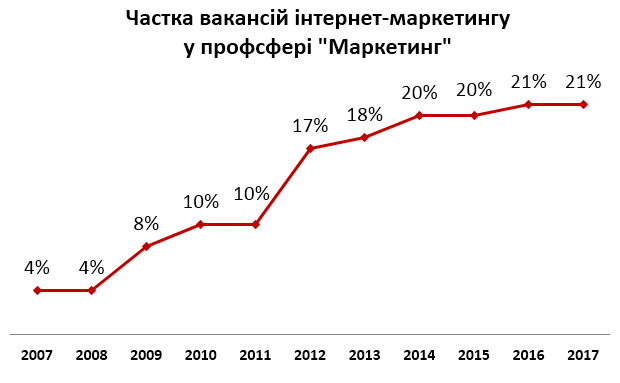 Рисунок 1 – Частка вакансій посади інтернет-маркетологЗа запитом в пошуковій мережі Google «Курси Інтернет-маркетингу в Одесі» на 2 сторінках пошуку налічується 5 закладів неформальної освіти, що надають таку послугу навчання офлайн, тобто в Одесі (табл. 4).Таблиця 4 – Заклади неформальної маркетинг-освіти Одеської областіНайкращу репутацію мають проекти: ШАГ, Hillel, Міжнародний інститут маркетингу (МІМ) (рис. 2).Рисунок 2 – Логотипи проектів: ШАГ, Hillel, МІМАналіз конкурентоспроможності обраних проектів оцінімо за допомогою параметричного методу у три етапи:1) формування пакету ключових факторів комерційного успіху;2) кількісна оцінка діяльності конкурентів за кожним фактором;3) розрахунок інтегральних показників конкурентоспроможності проектів;4) визначення коефіцієнту конкурентоспроможності проектів.Формування пакету ключових факторів комерційного успіху підприємства.1) Характеристика курсу Інтернет-маркетинг (структура курсу та переваги навчання, цінова політика, процедура прийому заявок).2) Методи просування курсу Інтернет-маркетинг:– SEO-показники: швидкість завантаження сторінки; адаптивність ресурсу до мобільних пристроїв; структуру трафіку;– SMM-показники: брендований контент, частота публікацій, кількість підписників;– наявність блогу;– наявність email-розсилання.Характеристика курсу Інтернет-маркетинг (табл. 5).Таблиця 5 – Характеристика курсу Інтернет-маркетинг проектів: ШАГ, Hillel, МімМетоди просування курсу Інтернет-маркетинг (табл. 6).Таблиця 6 – Методи просування курсу Інтернет-маркетинг проектів: ШАГ, Hillel, МімКількісна оцінка діяльності конкурентів за кожним фактором.Кількісна оцінка повинна бути дана за 9 бальною шкалою є параметричним індексом фактору – кількісне відбиття фактору для конкурентоспроможності проекту. Однак значимість кожного з 4 факторів пакета різна, тому кожному з них відповідає власний ранг.Уведемо позначення:j – фактор комерційного успіху;n – число факторів у пакеті;x – параметричний індекс фактору;a – ранг фактору.Експертна оцінка конкурентоспроможності є думкою експертів оцінену за 9 бальною шкалою (табл. 7).Таблиця 7 – Експертна оцінка конкурентоспроможності проектів: ШАГ, Hillel, Мім* Погано: 1–3, посередньо: 4–6, добре: 7–9.На основі цих даних можна отримати багатогранник конкурентоспроможності проектів: ШАГ, Hillel, Мім (рис. 3).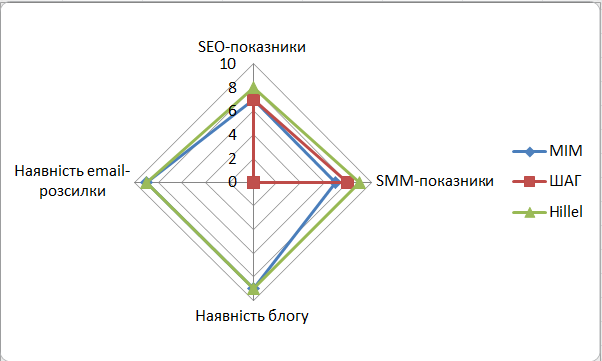 Рисунок 3 – Багатогранник конкурентоспроможності проектів: ШАГ, Hillel, МімЗ даних табл. 7 видно, що за думкою експертів:– лідер проект Hillel;– аутсайдер проект ШАГ;– проект МІМ лідирує відносно ШАГ, але програє Hillel.Розрахунок інтегральних показників конкурентоспроможності проектів.Інтегральний показник конкурентоспроможності являє добуток експертної оцінки на ранг фактору. Сума рангів рівна 1,0 (табл. 8).Таблиця 8 – Інтегральні показники конкурентоспроможності проектів: ШАГ, Hillel, МімІнтегральний показник конкурентоспроможності проектів визначається за формулою:A=,де: А – інтегральний показник конкурентоспроможності проектів.Для проекта ШАГ:А=0,3×7+0,3×8=4,5.Для проекта Hillel:А=0,3×8+0,3×9+0,2×9+0,2×9=8,7.Для проекта Мім:А=0,3×7+0,3×7+0,2×9+0,2×9=7,8.Максимальне значення інтегрального показника конкурентоспроможності має проект Hillel – А Hillel  = 8,7.На другому місці проект Мім – А Мім = 7,8.На третьому місці проект ШАГ – А ШАГ = 4,5.Визначення коефіцієнту конкурентоспроможності проектів.Коефіцієнт конкурентоспроможності проектів визначається за формулою:К ККС=Аi/ Амакс,де К ККС – коефіцієнт конкурентоспроможності проектів;Аi  – інтегральний показник конкурентоспроможності i проекту;Аmax – інтегральний показник найбільш конкурентоспроможного проекту-конкуренту.Коефіцієнт конкурентоспроможності проекту Hillel дорівнює:.Коефіцієнт конкурентоспроможності проекту Мім дорівнює:.Коефіцієнт конкурентоспроможності проекту ШАГ дорівнює:.Розглянемо основні напрями удосконалення самого молодого та перспективного проекту маркетинг-освіти в Одеській області «Міжнародний інститут маркетингу» (МІМ) на прикладі курсу «Інтернет-маркетинг».1 Напрям. Оцінювання якості освітніх послуг за рахунок проведення анонімного анкетування слухачів.Далі проаналізовано перший блок анкети «Оцінювання професіоналізму викладачів і зручності подачі матеріалу».У першому блоці анкети розглянуто такі питання:1) Оцінка загального рівня організації навчання (за шкалою Лайкерта від 1 до 10), (1 – дуже погано, 10 – відмінно).2) Що саме в організації навчання сподобалось? Варіанти відповідей: а) зручність місця розташування; б) порядок проведення тематичних лекцій; в) технічне обладнання, організація домашніх завдань, час проведення занять.3) Оцінка корисності отриманих знань (за шкалою Лайкерта від 1 до 10).Перше питання: «Оцінка загального рівня організації навчання в МІМ за відповідями 50 опитуваних.Аналіз відповідей відбувається за допомогою методу аналізу одномірного масиву інформації та його характеристик: показника центру розподілення та показників варіації (табл. 9).Таблиця 9 – Аналіз відповідей на питання: «Оцінка загального рівня організації навчання в МІМ.Показники центру:а) середнє арифметичне:б) мода:.в) медіана:.Показники варіації:а) дисперсія: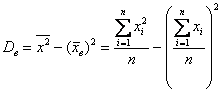 .б) середньоквадратичне відхилення: = . = .в) розмах:R = міжквартельний розмах:..Коефіцієнт варіації:.Видно, що за значенням коефіцієнту варіації, у 26% слухачів курсу «Інтернет-маркетинг» МІМ є згода щодо високої якості освітніх послуг. Якість освіти є відмінною, потрібно тримати її на тому ж рівні та, звичайно, вдосконалювати.Друге питання: Що саме в організації навчання сподобалось?.Респонденти відповіли, що найбільше сподобалось місце розташування та трохи менше майже порівну сподобалось: технічне забезпечення та час проведення занять. Отже, потрібно підкорегувати порядок проведення занять та змінити організацію домашніх завдань (рис. 4).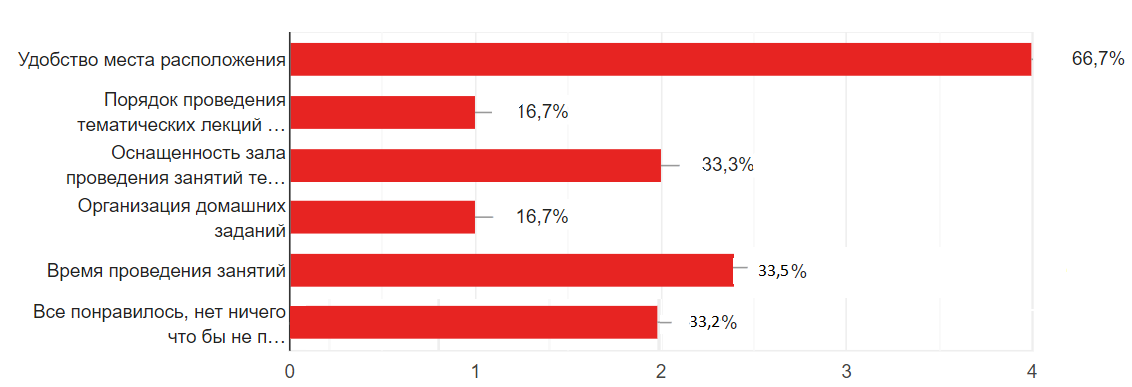 Рисунок 4 – Діаграма відповідей на друге питання: Що саме в організації навчання у МІМ сподобалось?2 Напрям. Оцінювання економічних показників курсів.Необхідно розраховувати економічні показники кожного курсу:Обсяг продажів за формулою:.Валові витрати за формулою:.Прибуток за формулою:.Рентабельність за формулою:Р.Коефіцієнт еластичності попиту за формулою: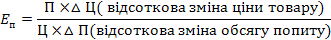 де  – коефіцієнт еластичності попиту;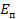 П – кількість слухачів;Δ П – приріст кількості слухачів;Ц – ціна курсу;Δ Ц – відсоткова зміна ціни курсу.Точка безбитковості за формулою:Отже, економічні показники курсу «Інтернет-маркетинг» МІМ.Обсяг продажів = 15×4490 = 74850 грн.Валові витрати = 30000+15000 = 45000 грн.Прибуток = 74850-45000 = 29850 грн.Рентабельність = Ціна курсу збільшилась у листопаді 2019 року на 20%, а попит впав на 6%, з цієї інформації коефіцієнт еластичності попиту дорівнює:Еластичність попиту = (6%):20%= 0,3 – попит нееластичний.Потрібно 7 слухачів курсу, щоб досягти беззбитковість (рис. 5).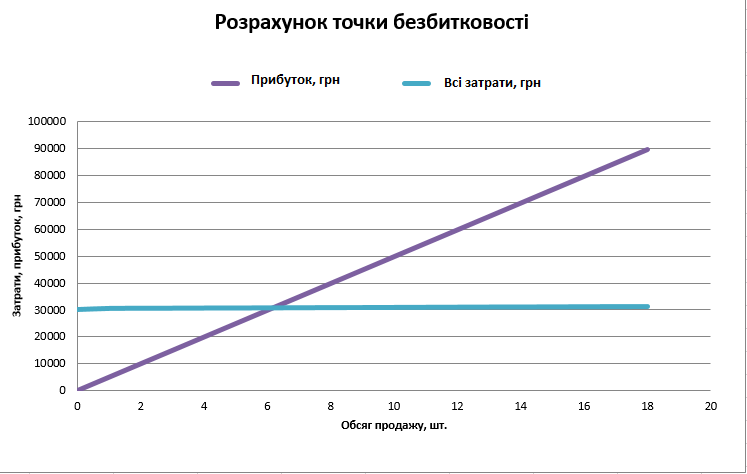 Рисунок 5 – Графік беззбитковості курсу SEO МІМГрафік демонструє, що при витратах 30000 грн. та ціні 4990 грн. потрібно продати 7 місць на курс SEO.Отже, курс SEO є прибутковим та рентабельним, але ціну на послуги в неформальній освіті потрібно змінювати обережно.3 Напрям. Розробка технології набору слухачів.Проаналізуємо тренд пошуку за 12 місяців за запитом «Курси Інтернет маркетингу» у програмі Google Trends, щоб зрозуміти, коли найбільше йде трафік на сайт, що дає змогу визначити оптимальні дати курсів, коли користувачам комфортно (рис. 6).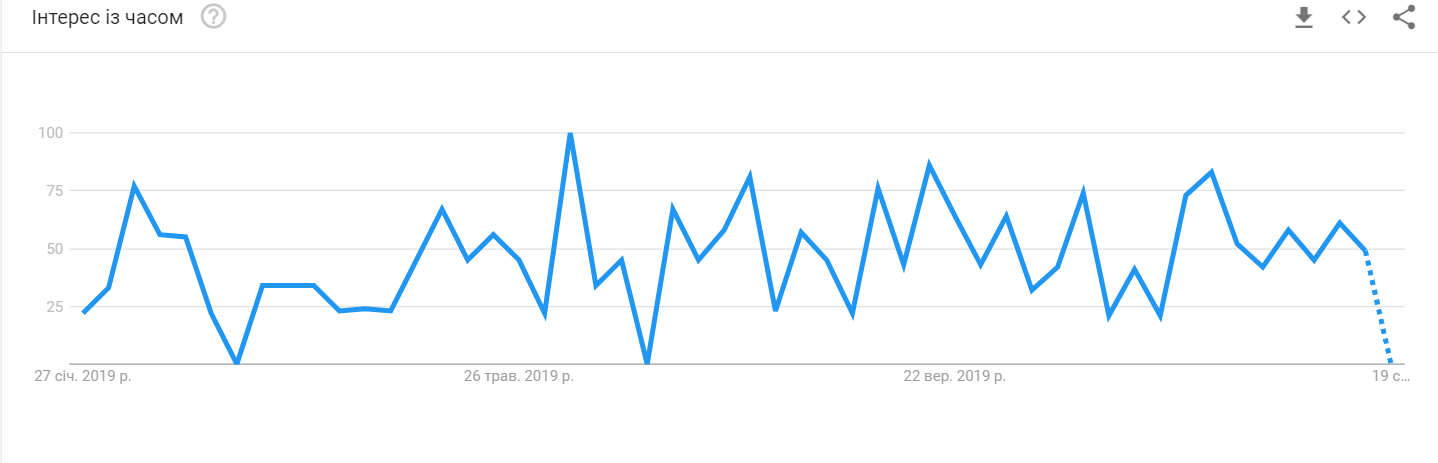 Рисунок 6 – Тренд пошуку за 12 місяців за запитом «Курси Інтернет маркетингу»Видно, що ніякого зв’язку не можна прослідкувати, отже, у запитах не має сезонності.Також, проаналізуємо цю пошукову фразу «Курси Інтернет маркетингу» за допомогою програми Serpstat (рис. 7).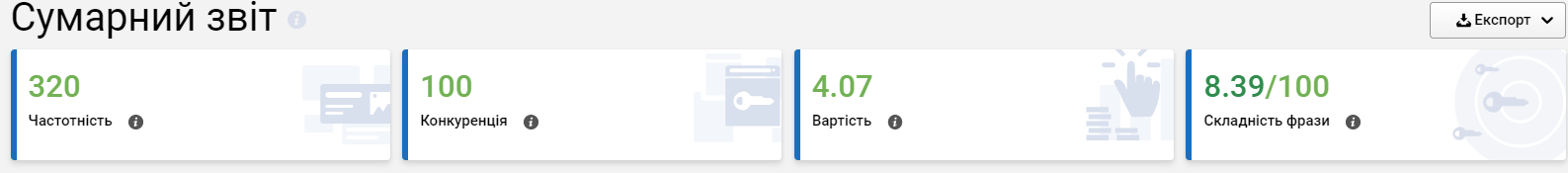 Рисунок 7 – Аналіз фрази «Курси Інтернет маркетингу» за допомогою програми SerpstatВидно, що цю ключову фразу не потрібно використовувати для залучення нових користувачів, оскільки конкуренція цього пошукового запиту – 100% та вартість кліка 4,07 дол. Реклама в Google Ads за таким пошуковим запитом є дорогою, тому, варто розглянути більш дієвий спосіб залучення клієнтів онлайн.В МІМ набор слухачів здійснюється на основі таргетованої реклами в Facebook і формування воронки продажів.Воронка продажів в онлайн-середовищі – шлях, який проходить середньостатистичний клієнт від моменту, коли проект привернув його увагу і до моменту покупки.Воронка продажів МІМ на прикладі курсу «Маркетинг в соціальних мережах» має таку логіку функціонування:1) за допомогою таргетингу у місті Одеса щодо обраних цільових сегментів ринку в сторіс соціальної мережі Instagram було направлено контент за темою «6 помилок SMM»;2) таргетинг веде на лендінг, де розміщені інформація про важливість SMM та розповідь про спікера на відео «6 помилок SMM»;3) прямим закликом до дії на лендінгу є обрання посилання на відео за допомогою реєстрації в чат-боті ManyChat. За допомогою коротких повідомлень бот перенаправляє користувачів до фінішного лендінгу – з відео про помилки у SMM.На рис. 8 наведена демонстрація автоматичного перенаправлення ботом на другий лендінг у Facebook Messenger.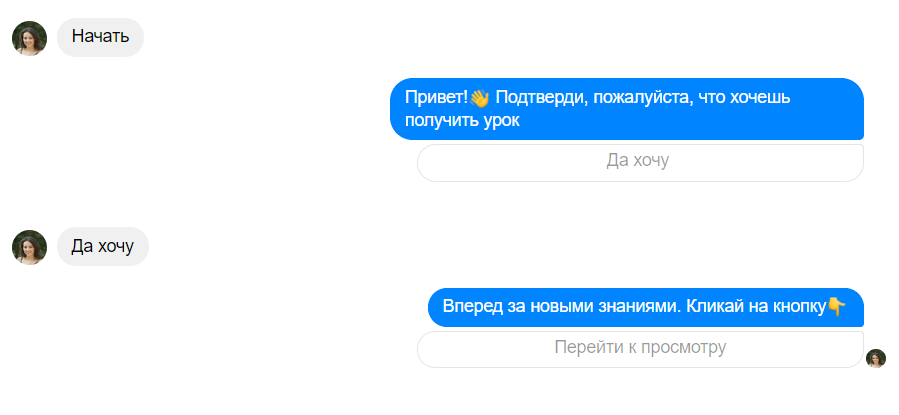 Рисунок 8 – Демонстрація автоматичного перенаправлення ботом на другий лендінг у Facebook MessengerДана воронка продажу діяла 14 днів. Результати її функціонування проаналізовано на основі даних Google Analytics, статистики ManyChat, аналітики кабінету Facebook Ads.1) Загальна кількість переглядів за Google Analytics першого лендінгу – 960, другого – 197. Середній час відвідувань першого лендінгу – 3 хв. 37 с., другого – 5 хв. 36 с. (рис. 9, рис. 10).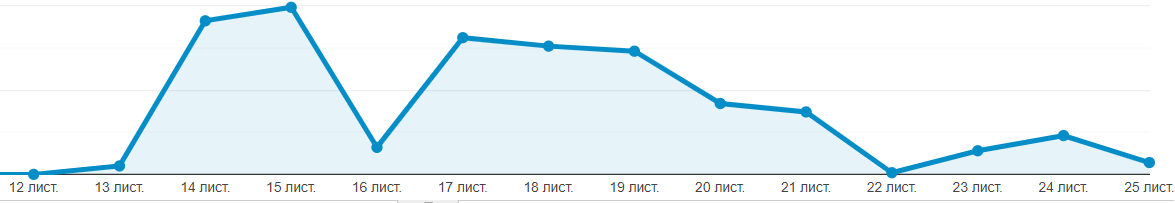 Рисунок 9 – Перегляди 1 лендінгу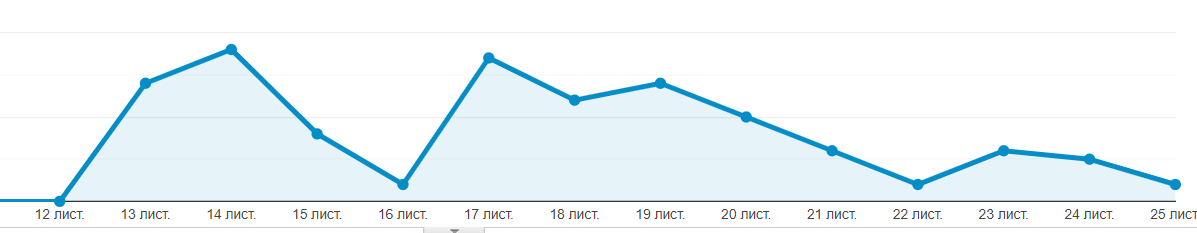 Рисунок 10 – Перегляди 2 лендінгу2) Загальна кількість відправлених повідомлень за статистикою ManyChat    склала 166. Із них було відкрито 165 повідомлень. Кількість кліків по цільовій кнопці – 155. CTR (показник кліків, кліки/покази) склав 93%.Дана воронка продажів забезпечила 15 лідів, з них 5 слухачів проекту «Маркетинг в соціальних мережах». Отже, є ефективною.Висновок1) Сформульовано принципи організації неформальної маркетинг-освіти, які враховують специфіку даної форми навчання: неможливість тривалої підготовки; усвідомлений характер навчання; дорослий вік слухачів; акцентування на формуванні вмінь та навичок; заняття проходять у зручний для слухачів час; відсутність формалізації процесу навчання.2) Розвинуто методи викладання на курсах неформальної маркетинг-освіти, в яких, крім класичних складових, додаються тренінгові форми навчання на основі цифрових технологій з урахуванням рівня підготовленості слухачів: тестування, робота в малих групах, розгляд кейсів, мозговий штурм, презентація.3) Розвинуто методи аналізу конкурентоспроможності підприємств в частині формування унікального пакету ключових факторів комерційного успіху: а) характеристики курсу (структура курсу та переваги навчання, цінова політика, процедура прийому заявок); б) методи просування курсу (SEO-показники: швидкість завантаження сторінки; адаптивність ресурсу до мобільних пристроїв; структуру трафіку; SMM-показники: брендований контент, частота публікацій, кількість підписників; наявність блогу; наявність email-розсилання).Крім того, ідентифіковано домінуючі напрями розвитку неформальної маркетинг-освіти: 1) систематичне проведення опитувань слухачів, оцінювання економічних показників курсів, розробка технології набору слухачів.Ґрунтуючись на досвіді Української асоціації маркетингу, пропонується формування національної системи неформальної освіти в межах професійних об’єднань, що дозволить контролювати якість підвищення кваліфікації трудових ресурсів України.Джерела:1. Інформаційна система. Конкурс: веб-сайт. URL: https://www.vstup.info (дата звернення: 12.12.2019).2. Окландер М. Централізація і концентрація – ключовий напрям удосконалення маркетингової освіти в Україні. Економіст. 2015 (350). №12. С. 5-8.3. Положення про акредитацію освітніх програм, за якими здійснюється підготовка здобувачів вищої освіти. Законодавство України: веб-сайт. URL: https://zakon.rada.gov.ua/laws/show/z0880-19#n182 (дата звернення: 12.12.2019).4. Давидова В.Д. Неформальна освіта дорослих у навчальних гуртках Швеції: монографія. Сімферополь: Таврида, 2010, 192 с.5. Огієнко О.І. Тенденції розвитку освіти дорослих у скандинавських країнах (друга половина XX століття): автореф. дис. ... д-ра пед. наук: 13.00.01. Київ, 2009. 44 c.6. Навчання впродовж життя: сучасний погляд. StadFiles: веб-сайт. URL: http:// https://studfile.net/preview/5512079 (дата звернення 9.12. 2019).7. Меморандум безперервної освіти Європейського Союзу. URL: http:// http://www.znanie.org/docs/memorandum.html (дата звернення 9.12. 2019).8. Ястремська Т. Концепція навчання впродовж усього життя з’явилася як результат цифрової революції і як підсумок – постійного збільшення обсягу інформації. FundMedia: веб-сайт. URL: https://kfund-media.com/navchatysya-i-shhe-raz-navchatysya-yak-lifelong-learning-zminyuye-nashe-zhyttya (дата звернення: 12.12.2019).9. Посібник для тренерів неформальної освіти. insha-osvita.org. 2015. С. 12–13. URL: www.sii.org.ua/wp-content/uploads/2016/07/Trainers_Handbook.pdf (дата звернення 9.12. 2019).10. Окландер М.А. Неформальна освіта маркетологів. Маркетинг і цифрові технології. Том 3, № 1, 2019. С. 4–6.11. Окландер М.А., Шемчук Р.О. Просування проектів неформальної освіти методами цифрового маркетингу. Проблеми системного підходу в економіці. 2019. Вип. 6(74), Ч. 3. С. 140–148. DOI: https://doi.org/10.32782/2520-2200/2019-6-68.№УніверситетОсвітня програма1Відкритий міжнародний університет розвитку людини "Україна"Маркетинг2Державний університет інфраструктури та технологійМаркетинг3Державний університет телекомунікацій Маркетинг4Європейський університетМаркетинг5Київський національний економічний університет імені Вадима ГетьманаМаркетинг6Київський національний лінгвістичний університетМаркетинг і реклама7Київський національний торговельно-економічний університетМаркетингРекламний бізнес8Київський національний університет імені Тараса ШевченкаМаркетинг9Київський національний університет технологій та дизайнуМаркетинг10Київський університет ринкових відносинМаркетинг11Київський університет туризму, економіки і праваМаркетинг12Національний авіаційний університетЕлектронний маркетинг13Національний технічний університет України «Київський політехнічний інститут імені Ігоря Сікорського»Промисловий маркетинг14Національний університет "Києво-Могилянська Академія"Маркетинг15Національний університет біоресурсів і природокористування УкраїниМаркетинг16Національний університет харчових технологійМаркетинг17Університет економіки та права "КРОК"Маркетинг18Академія праці, соціальних відносин і туризмуІнтернет-маркетингМіжнародний маркетинг19Міжрегіональна Академія управління персоналомМаркетингМаркетинг і рекламна діяльність20Національна академія управлінняМаркетинг21Інститут екології економіки і праваМаркетинг22Вінницький національний аграрний університетМаркетинг23Вінницький національний технічний університетМаркетинг24Донецький національний університет імені Василя СтусаМаркетинг25Вінницький кооперативний інститутМаркетинг26Вінницький торговельно-економічний інститут Київського національного торговельно-економічного університетуЛогістикаМаркетинг27Луцький національний технічний університетМаркетинг28Дніпровський державний аграрно-економічний університетМаркетинг29Дніпровський національний університет імені Олеся ГончараМаркетинг30Донецький національний університет економіки і торгівлі імені Михайла Туган-БарановськогоМаркетинг31Національний технічний університет "Дніпровська політехніка"Маркетинг32Нікопольський економічний університетМаркетинг33Університет імені Альфреда НобеляМаркетинг34Університет митної справи та фінансівМаркетинг35Придніпровська державна академія будівництва та архітектуриМаркетинг36Криворізький економічний інститут Київського національного економічного університету імені Вадима ГетьманаМаркетинг37Житомирський державний університет імені Івана ФранкаМаркетинг38Житомирський національний агроекологічний університетМаркетинг39Мукачівський державний університетМаркетинг40Ужгородський національний університетМаркетинг41Бердянський університет менеджменту і бізнесуМаркетинг42Запорізький національний університетМаркетинг43Класичний приватний університетМаркетинг44Мелітопольський державний педагогічний університет імені Богдана ХмельницькогоМаркетинг товарів та послуг і рекламний бізнес45Національний університет «Запорізька політехніка»Маркетинг46Таврійський державний агротехнологічний університетМаркетинг47Запорізький інститут економіки та інформаційних технологійМаркетинг48Івано-Франківський національний технічний університет нафти і газуМаркетинг49Прикарпатський національний університет імені Василя СтефаникаМаркетинг50Івано-Франківський навчально-науковий інститут менеджменту Тернопільського національного економічного університетуМаркетинг51Центральноукраїнський національний технічний університетМаркетинг52Економіко-технологічний інститут імені Роберта ЕльвортіМаркетинг53Луганський національний університет імені Тараса ШевченкаМаркетинг на ринку товарів та послуг54Східноукраїнський національний університет імені Володимира ДаляМаркетинг55Львівський національний аграрний університетМаркетинг56Львівський національний університет імені Івана ФранкаМаркетинг57Львівський торговельно-економічний університетМаркетинг58Національний університет "Львівська політехніка"Маркетинг59Українська академія друкарстваМаркетинг60Львівський інститут менеджментуМаркетинг61Навчально-науковий інститут підприємництва та перспективних технологій Національного університету "Львівська політехніка"Маркетинг62Одеський національний економічний університетМаркетингМіжнародна логістика63Одеський національний політехнічний університетМаркетинг64Одеська державна академія будівництва та архітектуриМаркетинг65Одеська національна академія харчових технологійМаркетингРеклама та зв`язки з громадськістю66Кременчуцький національний університет імені Михайла ОстроградськогоМаркетинг67Полтавський національний технічний університет імені Юрія КондратюкаМаркетинг68Полтавський університет економіки і торгівліМаркетинг69Полтавська державна аграрна академіяМаркетинг70Кременчуцький інститут Університету імені Альфреда НобеляМаркетинг71Міжнародний економіко-гуманітарний університет імені академіка Степана Дем’янчукаМаркетингова діяльність72Національний університет водного господарства та природокористуванняМаркетинг73Рівненський державний гуманітарний університетМаркетинг74Сумський державний університетМаркетинг75Сумський національний аграрний університетМаркетинг76Тернопільський національний економічний університетМаркетинг77Тернопільський національний технічний університет імені Івана ПулюяМаркетинг78Луганський національний аграрний університетМаркетинг79Національний аерокосмічний університет ім. М. Є. Жуковського "Харківський авіаційний інститут"Маркетинг80Національний технічний університет "Харківський політехнічний інститут"Маркетинг81Український державний університет залізничного транспортуМаркетинг82Харківський державний університет харчування та торгівліМаркетинг83Харківський національний аграрний університет ім. В.В. ДокучаєваМаркетинг84Харківський національний економічний університет імені Семена КузнецяМаркетинг85Харківський національний технічний університет сільського господарства імені Петра ВасиленкаМаркетинг86Харківський національний університет будівництва та архітектуриМаркетинг87Харківський національний університет імені В.Н. КаразінаМаркетингМаркетинговий менеджментІнформаційний маркетинг, реклама та зв'язки з громадськістю88Харківський торговельно-економічний інститут Київського національного торговельно-економічного університетуМаркетинг89Міжнародний університет бізнесу і праваМаркетинг90Херсонський національний технічний університетМаркетинг91Хмельницький національний університетМаркетинг92Хмельницький кооперативний торговельно-економічний інститутМаркетинг93Східноєвропейський університет економіки і менеджментуМаркетинг94Уманський державний педагогічний університет імені Павла ТичиниМаркетинг95Уманський національний університет садівництваМаркетинг96Черкаський державний технологічний університетМаркетинг97Черкаський національний університет імені Богдана ХмельницькогоМаркетинг98Чернівецький національний університет імені Юрія ФедьковичаМаркетинг99Чернівецький торговельно-економічний інститут Київського національного торговельно-економічного університетуМаркетинг100Чернігівський національний технологічний університетБізнес-маркетинг та інтернет-комунікації№УніверситетОсвітня програма1Відкритий міжнародний університет розвитку людини "Україна"Маркетинг2Державний університет телекомунікацій Маркетинг3Європейський університетМаркетинг4Київський національний економічний університет імені Вадима ГетьманаМаркетинг5Київський національний лінгвістичний університетМаркетинговий менеджмент6Київський національний торговельно-економічний університетБренд-менеджментЦифровий маркетингРекламний бізнесМаркетинг менеджмент7Київський національний університет імені Тараса ШевченкаМаркетингБізнес-адміністрування і консультування8Київський національний університет технологій та дизайнуКомунікаційний маркетингЦифровий маркетинг та електронна комерція9Національний авіаційний університетМаркетингМіжнародний маркетинг10Національний технічний університет України «Київський політехнічний інститут імені Ігоря Сікорського»Промисловий маркетинг11Національний університет "Києво-Могилянська Академія"Маркетинг12Національний університет біоресурсів і природокористування УкраїниМаркетинг13Національний університет харчових технологійМаркетинг14Університет економіки та права "КРОК"Маркетинг15Академія праці, соціальних відносин і туризмуМаркетинг16Міжрегіональна Академія управління персоналомМаркетинг і рекламна діяльність17Національна академія управлінняМаркетинг18Інститут екології економіки і праваМаркетинг19Донецький національний університет імені Василя СтусаМаркетинг20Вінницький торговельно-економічний інститут Київського національного торговельно-економічного університетуМаркетинг21Дніпровський державний аграрно-економічний університетМаркетинг22Дніпровський національний університет імені Олеся ГончараМаркетинг23Донецький національний університет економіки і торгівлі імені Михайла Туган-БарановськогоМаркетинг24Університет імені Альфреда НобеляМаркетинг25Придніпровська державна академія будівництва та архітектуриМаркетинг26Криворізький економічний інститут Київського національного економічного університету імені Вадима ГетьманаМаркетинг27Мукачівський державний університетМаркетинг28Бердянський університет менеджменту і бізнесуМаркетинг29Запорізький національний університетМаркетинг30Класичний приватний університетМаркетинг31Національний університет «Запорізька політехніка»Маркетинг32Запорізький інститут економіки та інформаційних технологійМаркетинг33Прикарпатський національний університет імені Василя СтефаникаМаркетинг34Центральноукраїнський національний технічний університетМаркетинг35Луганський національний університет імені Тараса ШевченкаМаркетинг на ринку товарів та послуг36Східноукраїнський національний університет імені Володимира ДаляМаркетинг37Львівський національний університет імені Івана ФранкаМаркетинг38Львівський торговельно-економічний університетМаркетинг39Національний університет "Львівська політехніка"Маркетинг40Українська академія друкарстваМаркетинг41Одеський національний економічний університетСтратегічний маркетингТеорія маркетингу в умовах трансформації ринку42Одеський національний політехнічний університетМаркетинг43Одеська державна академія будівництва та архітектуриМаркетинг44Одеська національна академія харчових технологійМаркетинг45Кременчуцький національний університет імені Михайла ОстроградськогоМаркетинг46Полтавський національний технічний університет імені Юрія КондратюкаМаркетинг47Полтавський університет економіки і торгівліМаркетинг48Полтавська державна аграрна академіяМаркетинг49Національний університет водного господарства та природокористуванняМаркетинг50Сумський державний університетМаркетинг51Сумський національний аграрний університетМаркетинг52Тернопільський національний економічний університетМаркетинг53Тернопільський національний технічний університет імені Івана ПулюяМаркетинг54Луганський національний аграрний університетМаркетинг55Національний аерокосмічний університет ім. М.Є. Жуковського "Харківський авіаційний інститут"Маркетинг56Національний технічний університет "Харківський політехнічний інститут"Маркетинг57Український державний університет залізничного транспортуМаркетинг58Харківський державний університет харчування та торгівліМаркетинг59Харківський національний економічний університет імені Семена КузнецяМаркетинг60Харківський національний технічний університет сільського господарства імені Петра ВасиленкаМаркетинг61Харківський національний університет імені В.Н. КаразінаМаркетинг62Харківський торговельно-економічний інститут Київського національного торговельно-економічного університетуМаркетинг63Міжнародний університет бізнесу і праваМаркетинг64Херсонський національний технічний університетМаркетинг65Хмельницький національний університетМаркетинг66Хмельницький кооперативний торговельно-економічний інститутМаркетинг67Східноєвропейський університет економіки і менеджментуМаркетинг68Уманський державний педагогічний університет імені Павла ТичиниМаркетинг69Уманський національний університет садівництваМаркетинг70Черкаський державний технологічний університетМаркетинг71Чернівецький національний університет імені Юрія ФедьковичаМаркетинг72Чернівецький торговельно-економічний інститут Київського національного торговельно-економічного університетуМаркетинг73Чернігівський національний технологічний університетМаркетингНазваURL закладуШАГhttps://cutt.ly/Mrcm1mmHillelhttps://cutt.ly/krcm3RNMIMhttp://mim.website/kmbshttps://cutt.ly/Frcm9NHIMB Academyhttps://imbacademy.com.ua/digital-marketingITEAhttps://itea.ua/courses-itea/digital-marketing/Lemon schoolhttps://lemon.school/internet-marketingКурсорhttps://kursor.kiev.ua/programs/internet-marketing.phpШкола интернет-маркетингаhttps://marketing.dp.ua/SourceIThttps://sourceit.com.ua/it-courses/kursy-internet-marketing/ДАНКОhttps://danco.com.ua/courses/kursy-raskrutki-sajta/internet-marketing/ITcloudhttps://itcloud.academy/course/internet_marketing/Level Uphttps://levelup.ua/kurs-internet-marketinga-v-dnepreIM Digital Schoolhttps://i-marketingschool.com.ua/Logoshttps://wma.lviv.ua/EMPOhttp://empo.pro/Lustdorfhttps://web.lustdorfweb.com.ua/internet-marketing/НазваURL закладуШАГhttps://cutt.ly/Mrcm1mmHillelhttps://cutt.ly/krcm3RNМіжнародний інститут маркетингуhttp://mim.website/Lustdorfhttps://web.lustdorfweb.com.ua/internet-marketing/Projectorhttps://prjctr.com.ua/odessa/digital-marketing.html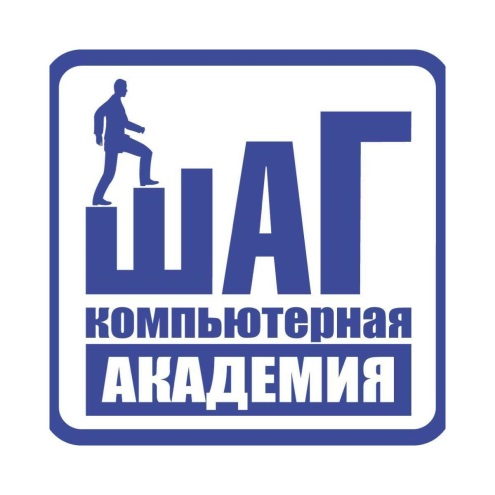 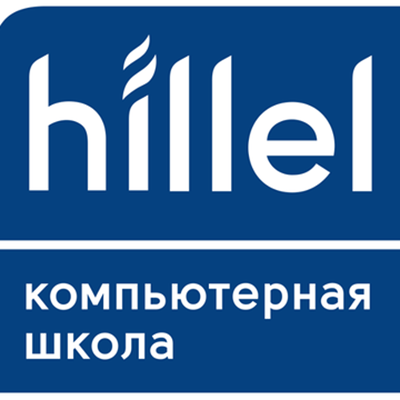 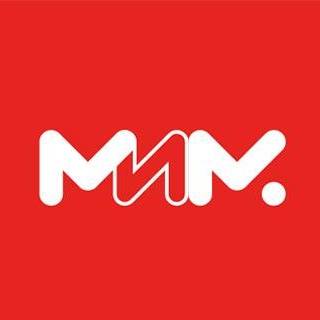 ШАГHillelМіМТривалість: 8 місяцівПеріодичність: 2 рази на тижденьВартість: від 2574 грн. за місяцьНавчають: SEO, PPC, Email-маркетинг, SMM, веб-аналітика, контент-маркетинг, створення чат-ботівЦільова аудиторія: власники і керівники бізнесу; майбутні підприємці; практикуючі маркетологи; люди, що бажають освоїти нову професіюПрограма курсу переглядається кожні 6 місяцівВикладачі-практикиТехнічне облаштування залів та ліцензійне програмне забезпеченняПрацевлаштуванняСертифікат від школи «ШАГ» та партнерівТривалість: 38 занять (64 години)Періодичність: 3 рази на тижденьНавчають: SEO, PPC, Email-маркетинг, SMM, веб-аналітика, контент-маркетингЦільова аудиторія: студенти; всі, хто зацікавлений в оновленні знань про інструменти інтернет-маркетингу; керівники відділу маркетингу; маркетологи, що хочуть підвищити кваліфікацію; ті, хто хоче освоїти нову професіюКурс поділений для новачків та просунутихСертифікат від школи HillelЄ відеозаписи занятьОблаштовані комп’ютерами класиВикладачі-практикиПрацевлаштуванняТривалість курсу: 2 місяці (19 занять, 38 годин)Періодичність: 2 рази на тижденьВартість 5990 грн. за курсНавчають: «Стратегія Інтернет-маркетингу», «SEO», «PPC», «SMM», «Email», «Web-аналітика», «Контент»Цільова аудиторія: студенти, маркетологи, підприємці, ті, хто хоче розвиватисьВикладачі-фахівці міжнародних компанійСертифікат від Української асоціації маркетингу та МіММенторствоПрацевлаштуванняПоказникиШАГHillelМіМSEO-показникиSEO-показникиSEO-показникиSEO-показникиШвидкість завантаження сторінки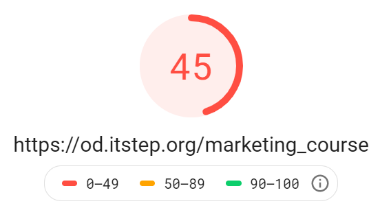 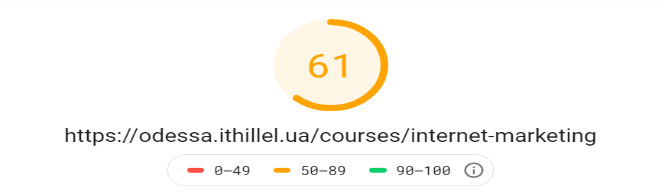 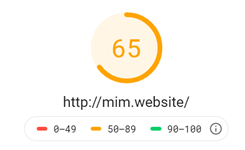 адаптивність ресурсу до мобільних пристроїв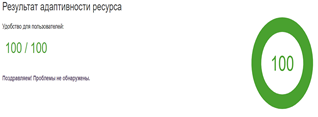 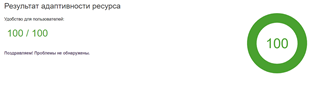 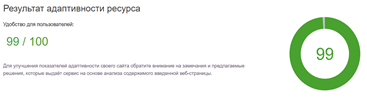 структура трафіку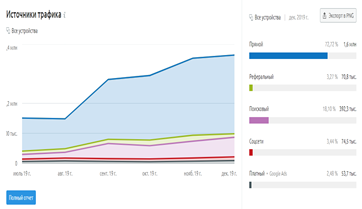 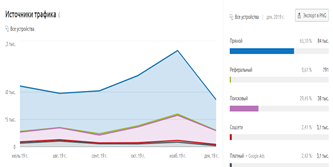 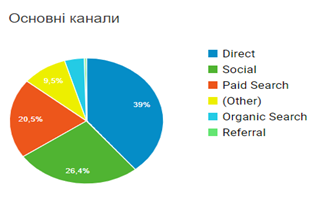 SММ-показники (Додаток 1)SММ-показники (Додаток 1)SММ-показники (Додаток 1)SММ-показники (Додаток 1)брендований контентчастота публікаційкількість підписниківБрендований контент присутній. Кількість підписників: YouTube – 370, Instagram – 1403, Facebook – 808. Частота публікації: Instagram і Facebook -  кожного дняБрендований контент присутній. Кількість підписників: YouTube – 33 900, Instagram – 7324, Facebook – 13231. Частота публікації: Instagram і Facebook – декілька разів на тижденьБрендований контент присутній. Кількість підписників: Instagram – 60, Facebook – 278, Linkedin. Частота публікації: Instagram і Facebook – декілька разів в тижденьнаявність блогуВідсутнійНаявнийНаявнийнаявність email-розсиланняВідсутнєНаявнеНаявнеКлючові фактори комерційного успіхуПараметричний індекс фактору (x)(1-9) *Параметричний індекс фактору (x)(1-9) *Параметричний індекс фактору (x)(1-9) *ШАГHillelМіМSEO-показники787SMM-показники897Наявність блогу099Наявність email-розсилання099Експертна оцінка конкурентоспроможності153532Ключові фактори комерційного успіхуВага фактору(a)Експертна оцінка / інтегральна оцінка конкурентоспроможності(x) / (a x)Експертна оцінка / інтегральна оцінка конкурентоспроможності(x) / (a x)Експертна оцінка / інтегральна оцінка конкурентоспроможності(x) / (a x)Експертна оцінка / інтегральна оцінка конкурентоспроможності(x) / (a x)Експертна оцінка / інтегральна оцінка конкурентоспроможності(x) / (a x)Експертна оцінка / інтегральна оцінка конкурентоспроможності(x) / (a x)Ключові фактори комерційного успіхуВага фактору(a)ШАГШАГHillelHillelМіММіМSEO-показники0,372,182,472,1SMM-показники0,382,492,772,1Наявність блогу0,20091,891,8Наявність email-розсилання0,20091,891,8Інтегральний показник конкурентоспроможності1,0154,5358,7327,8110.020.022000.02310.020.04420.040.08520.040.12630.060.18720.040.22870.140.369170.340.710150.31∑501